ŠOLSKO LETO 2023/24 SEZNAM KNJIG ZA NEMŠKO BRALNO ZNAČKO 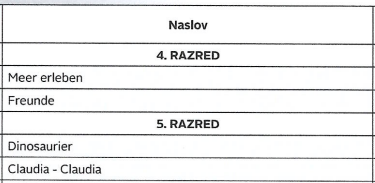 